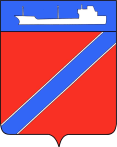 Совет Туапсинского городского поселенияТуапсинского районаР Е Ш Е Н И Еот ___________________                                                                  № ________г. ТуапсеОб утверждении Порядка формирования, ведения, ежегодного дополнения и опубликования перечня муниципального имущества Туапсинского городского поселения Туапсинского района, предназначенного для предоставления во владение и (или) пользование субъектам малого и среднего предпринимательства и организациям, образующим инфраструктуру поддержки субъектов малого и среднего предпринимательства в Туапсинском городском поселении Туапсинского районаВ соответствии с Федеральными законами от 06 октября 2003 года             № 131-ФЗ «Об общих принципах организации местного самоуправления в Российской Федерации», от 24 июля 2007 года № 209-ФЗ «О развитии малого и среднего предпринимательства в Российской Федерации», от 26 июля 2006 года № 135-ФЗ «О  защите  конкуренции»,  Приказом Министерства экономического развития Российской Федерации от 20 апреля 2016 года №264 «Об утверждении порядка представления сведений об утвержденных перечнях государственного имущества и муниципального имущества, указанных в части 4 статьи 18 Федерального закона «О развитии малого и среднего предпринимательства в Российской Федерации», а также об изменениях, внесенных в такие перечни, в акционерное общество «Федеральная корпорация по развитию малого и среднего предпринимательства», формы представления и состава таких сведений», Решением Совета директоров АО «Корпорация «МСП» от 18 ноября 2019 года (протокол №84), решением Совета Туапсинского городского поселения от 03 сентября 2014 года № 28.4 «Об утверждении положения о порядке управления и распоряжения объектами муниципальной собственности Туапсинского городского поселения Туапсинского района», Совет Туапсинского городского поселения Туапсинского района РЕШИЛ:1. Утвердить Порядок формирования, ведения, ежегодного дополнения и опубликования перечня муниципального имущества Туапсинского городского поселения Туапсинского района, предназначенного для предоставления во владение и (или) пользование субъектам малого и среднего предпринимательства и организациям, образующим инфраструктуру поддержки субъектов малого и среднего предпринимательства в Туапсинском городском поселении Туапсинского района (далее – Порядок), согласно приложению к настоящему решению.2. Решение Совета Туапсинского городского поселения Туапсинского района от 25 октября 2016 года № 55.11 «Об утверждении Порядка формирования, ведения и обязательного опубликования перечня недвижимого имущества, находящегося в муниципальной собственности Туапсинского городского поселения Туапсинского района, свободного от прав третьих лиц (за исключением имущественных прав субъектов малого и среднего предпринимательства в Туапсинском городском поселении Туапсинского района) и предназначенного для предоставления во владение и (или) пользование на долгосрочной основе (в том числе по льготным ставкам арендной платы) субъектам малого и среднего предпринимательства и организациям, образующим инфраструктуру поддержки субъектов малого и среднего предпринимательства в Туапсинском городском поселении Туапсинского района» признать утратившим силу.3. Контроль за выполнением настоящего решения возложить на комиссию по вопросам социально-экономического развития, имущественным и финансово-бюджетным отношениям, налогообложению, развитию малого и среднего предпринимательства.4. Настоящее решение вступает в силу со дня его официального опубликования. Председатель СоветаТуапсинского городского поселения	    	                        В.В. СтародубцевИсполняющий обязанности главыТуапсинского городского поселения			               М.В. КривопаловЛИСТ СОГЛАСОВАНИЯпроекта решения Совета Туапсинского городского поселенияТуапсинского района от __________ № _____«Об утверждении Порядка формирования, ведения, ежегодного дополнения и опубликования перечня муниципального имущества Туапсинского городского поселения Туапсинского района, предназначенного для предоставления во владение и (или) пользование субъектам малого и среднего предпринимательства и организациям, образующим инфраструктуру поддержки субъектов малого и среднего предпринимательства в Туапсинском городском поселении Туапсинского района»Проект внесен исполняющим обязанности главы Туапсинского городского поселения Туапсинского районаСоставитель проекта:Начальник отдела имущественных и земельных отношений  администрации Туапсинского городского поселения Туапсинского районаПроект согласован:Начальник правового отдела администрации Туапсинского городского поселенияТуапсинского районаНачальник отдела по взаимодействиюс представительным органом, организации работы с обращениями гражданЗаместитель главы администрацииТуапсинского городского поселения Туапсинского района Е.Н. Калинина«___»__________2020г. Е.Н. Кубынина«___»__________2020г. Т.Ф. Дроботова«___»__________2020г. Ю.В. Кузьменко«___»__________2020г. 